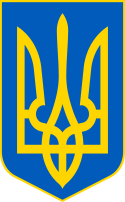 У К Р А Ї Н ААВАНГАРДІВСЬКА СЕЛИЩНА  РАДАОДЕСЬКОГО РАЙОНУ ОДЕСЬКОЇ ОБЛАСТІР І Ш Е Н Н ЯРозглянувши заяву гр. Берника О.Г. про затвердження проекту землеустрою щодо відведення земельної ділянки в оренду для будівництва та обслуговування будівель торгівлі, загальною площею 0,0297 га, кадастровий номер 5123755200:02:001:1658, місце розташування якої: Одеська область, Одеський район, смт Авангард, вул. Ангарська, 14/16, а також додані до заяви супровідні документи, керуючись статтями 12,93,122,124,186 Земельного кодексу України, п. 288.5 ст. 288 Податкового кодексу України, ст. 50 Закону України «Про землеустрій», Законом України «Про оренду землі», п. 34 частини 1 ст. 26 Закону України «Про місцеве самоврядування в Україні», Законом України «Про затвердження Указу Президента України «Про продовження строку дії воєнного стану в Україні»» від 8.11.2023 № 3429-IX, Наказом Державної служби України з питань геодезії, картографії та кадастру № 141 від 09.06.2022 «Про відновлення функціонування Державного земельного кадастру», враховуючи рекомендації Постійної комісії селищної ради з питань земельних відносин, природокористування, охорони пам’яток, історичного середовища та екологічної політики, Авангардівська селищна рада вирішила:1. Затвердити «Проект землеустрою щодо відведення земельної ділянки в оренду гр. Бернику Олегу Григоровичу для будівництва та обслуговування будівель торгівлі, місце розташування земельної ділянки: Одеська область, Одеський район, смт Авангард, вул. Ангарська, 14/16».2. Відповідно ст. 83 Земельного кодексу України зареєструвати земельну ділянку загальною площею 0,0297 га (кадастровий номер 5123755200:02:001:1658) з цільовим призначенням 03.07 для будівництва та обслуговування будівель торгівлі, місце розташування якої: Одеська область, Одеський район, смт Авангард, вул. Ангарська, 14/16.3. Передати громадянину України Бернику Олегу Григоровичу в оренду строком на 20 (двадцять) років земельну ділянку загальною площею 0,0297 га, кадастровий номер 5123755200:02:001:1658, для будівництва та обслуговування будівель торгівлі, місце розташування якої: Одеська область, Одеський район, смт Авангард, вул. Ангарська, 14/16.№ 2604 -VІІІвід 01.02.20244. Встановити орендну плату:- на період дії правового режиму воєнного стану в Україні, але не пізніше 31.12.2024, в розмірі 5-ти відсотків від нормативної грошової оцінки земельної ділянки величиною 3 059,60грн (три тисячі п’ятдесят дев’ять гривень 60 коп.) в місяць, або  36 715,19 грн ( тридцять шість тисяч сімсот п’ятнадцять гривень 19 коп.) в рік.- з 01.01.2025 в розмірі 8-ми відсотків від нормативної грошової оцінки земельної ділянки.Нормативна грошова оцінка земельної ділянки становить 734 303,84 грн (сімсот тридцять чотири тисячі триста три гривні 84 коп.).5. Оплату проводити щомісячно протягом 30 календарних днів, наступних за останнім календарним днем звітного за реквізитами: Код області: 15;  Населений пункт: Авангардівська селищна ТГ;  Отримувач: ГУК в Од.обл./отг смт Аванг./18010900;  Код отримувача (ЄДРПОУ): 37607526;  Банк отримувача: Казначейство України (ел. адм. подат.); Номер рахунку (IBAN): UA368999980334149815000015598; Код класифікації доходів бюджету: 18010900;  Найменування коду класифікації доходів бюджету: Орендна плата з фізичних осіб;  Наявність відомчої ознаки: "00" Без деталізації за відомчою ознакою.6. Доручити селищному голові укласти від імені Авангардівської селищної ради договір оренди землі з гр. Берником О.Г.7. Контроль за виконанням рішення покласти на постійну комісію селищної ради з питань земельних відносин, природокористування, охорони пам’яток, історичного середовища та екологічної політики.Селищний голова                                                             Сергій ХРУСТОВСЬКИЙ№ 2604 -VІІІвід 01.02.2024Про затвердження проекту землеустрою щодо відведення в оренду земельної ділянки гр. Бернику О.Г.